REGISTRATIEKOELTECHNISCH BEDRIJFLEEFMILIEU BRUSSELAfdeling Vergunningen en partnerschappenTHURN & TAXIS-siteHavenlaan 86C – bus 30001000 BrusselE-mail : permit_agr@leefmilieu.brussels Tel. : 02/775.75.44 – Alle werkdagenWaarvoor dient dit formulier?Met dit formulier vraagt u een registratie aan als inzamelaar, handelaar en makelaar van niet gevaarlijke afvalstoffen.U kan op de website van Leefmilieu Brussel een document “Procedure” downloaden, met meer informatie in verband met de procedure, de termijnen en de beroepsmiddelen: www.leefmilieu.brusselsJuridische contextDe geldende reglementering betreffende deze registratie in het Brussels Hoofdstedelijk Gewest is de volgende:Ordonnantie van 5 juni 1997 betreffende de milieuvergunningen (Belgisch Staatsblad van 26/06/1997).Besluit van de Brusselse Hoofdstedelijke Regering van 22 maart 2012 inzake de bepaling van de minimumopleidingseisen voor koeltechnici, de registratie van koeltechnische bedrijven en de erkenning van examencentra (Belgisch Staatsblad van 19 juni 2012).Verordening (EG) nr. 1005/2009 van 16 september 2009 van het Europees Parlement en de Raad betreffende de ozonlaag afbrekende stoffen.Verordening (EU) nr. 517/2014 van 16 april 2014 van het Europees Parlement en de Raad inzake bepaalde gefluoreerde broeikasgassen en tot intrekking van Verordening (EG) nr. 842/2006.Uitvoeringsverordening (EU) nr. 2015/2067 van de Commissie van 17 november 2015 tot vaststelling, ingevolge Verordening (EU) nr. 517/2014 van het Europese Parlement en de Raad, van minimumeisen en de voorwaarden voor wederzijdse erkenning voor de certificering van natuurlijke personen betreffende stationaire koel-, klimaatregelings- en warmtepompapparatuur en koeleenheden op koelwagens en koelaanhangwagens die gefluoreerde broeikasgassen bevatten, en voor de certificering van bedrijven betreffende stationaire koel-, klimaatregelings- en warmtepompapparatuur die gefluoreerde broeikasgassen bevat.Hoe dient u het aanvraagdossier in?per email aan de hand van het naar behoren ingevulde aanvraagformulier,via het mailadres: permit_agr@leefmilieu.brussels De uitvoeringsbepalingen rond de elektronische communicatie zijn opgenomen in de overeenkomst inzake elektronische communicatie.Per briefaan de hand van het naar behoren ingevulde aanvraagformulier,in 1 exemplaar,bij :  	LEEFMILIEU BRUSSEL	Afdeling Vergunningen en partnerschappen	THURN & TAXIS-site	Havenlaan 86C, bus 3000	1000 BrusselGelieve uw documenten niet aan elkaar te nieten of te bevestigen bij het opsturen, dit vereenvoudigt de behandeling van uw dossier.GEGEVENS VAN HET BEDRIJF1 Vul hieronder de gegevens van uw bedrijf in.Mogen de mededelingen in het kader van deze aanvraag per e-mail worden verstuurd?	JA  / NEEN Zo JA, gelieve hier het te gebruiken e-mailadres te vermelden :       2 Kruis aan waarvoor u de registratie aanvraagt.	Uitsluitend werkzaamheden aan eigen koelinstallaties	Werkzaamheden aan koelinstallaties bij derden3 Kruis aan in welke sector(en) uw bedrijf werkzaam is.	Industriële en commerciële koeling	Airconditioningsapparatuur en luchtbehandelingsinstallaties voor gebouwen	Andere (gelieve te preciseren):4 Kruis aan welke koeltechnische installatiewerkzaamheden uw bedrijf verricht.GEGEVENS VAN DE HOUDERS VAN HET CERTIFICAAT VAN BEKWAAMHEID IN DE KOELTECHNIEK (OF VAN EEN CERTIFICAAT AFGELEVERD AAN HET PERSONEEL ZOALS BEPAALD BIJ ARTIKEL 4 VAN VERORDENING  NR. 2015/2067)5 Vul hieronder de gegevens in van de houder(s) van het certificaat afgeleverd aan het personeel die werkzaam zijn in uw bedrijf. Gelieve het aantal koeltechnici aan te geven:      . Als meer dan een koeltechnici betroffen zijn, verzoeken wij u de inlichtingen voor elke persoon in te vullen.  Als het certificaat werd afgeleverd in een andere taal dan het Frans of het Nederlands, verzoeken wij u om een vertaling van dit certificaat in één van voormelde talen te bezorgen.BIJ TE VOEGEN BEWIJSSTUKKEN6 Gelieve de volgende bewijsstukken bij dit formulier te voegen:een kopie van de certificaten van bekwaamheid in de koeltechniek van het personeel (of van een certificaat afgeleverd aan het personeel zoals bepaald bij artikel 4 van Verordening nr. 2015/2067) beoogd bij punt 5;het bewijs dat het personeel dat de activiteiten verricht, waarvoor de certificering vereist is, over het gereedschap en de nodige procedures beschikt en dat het aantal personeelsleden volstaat om de werken uit te voeren, waarvoor een certificering verplicht is;een kopie van het contract van de verzekeringspolis dat de burgerlijke aansprakelijkheid van de activiteit dekt;een kopie van het bij artikel 6 van Verordening nr. 2015/2067 beoogde certificaat dat eventueel door de bevoegde overheden van een ander gewest of in het buitenland werd uitgereikt.VerklaringIk bevestig dat de gegevens in dit formulier correct zijn.Uw persoonsgegevens worden door Leefmilieu Brussel verwerkt voor de behandeling en follow-up van uw aanvraag- of aangiftedossier, in overeenstemming met de ordonnantie van 5 juni 1997 betreffende de milieuvergunningen.Uw gegevens worden bewaard gedurende de volledige duur van de follow-up van uw aanvraag en voor zolang de toelating die eruit voortvloeit juridische effecten heeft, onder meer gelet op de dwingende verplichtingen bij een stopzetting van de activiteit. Leefmilieu Brussel is onderworpen aan verplichtingen inzake de transparantie van milieu-informatie, onder meer krachtens het gezamenlijke decreet en ordonnantie van 16 mei 2019 van het Brussels Hoofdstedelijk Gewest, de Gemeenschappelijke Gemeenschapscommissie en de Franse Gemeenschapscommissie betreffende de openbaarheid van bestuur bij de Brusselse instellingen.U kunt uw gegevens inzien, corrigeren en verwijderen door contact met ons op te nemen per e-mail (permit@leefmilieu.brussels) of per post (Leefmilieu Brussel, afdeling Vergunningen en Partnerschappen, Havenlaan 86C/3000, 1000 Brussel).U kunt ook contact opnemen met onze functionaris voor gegevensbescherming per e-mail (privacy@leefmilieu.brussels) of per post (Leefmilieu Brussel, Privacy, Havenlaan 86C/3000, 1000 Brussel).In voorkomend geval kunt u een klacht indienen bij de Gegevensbeschermingsautoriteit (Drukpersstraat 35, 1000 Brussel).Naam van het bedrijfOndernemingsnummerAdres maatschappelijke zetelPostcode/plaatsTelefoonnummerFaxnummerE-mailadresWebsiteAdres exploitatiezetelPostcode/plaatsNaam directeur bedrijf Installatie Dichtheidscontrole Onderhoud, reparaties  Buitendienststelling Koelmiddelrecuperatie Andere (nader te bepalen)Datum:Voornaam en naam:Ondertekening: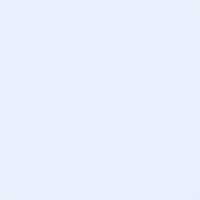 